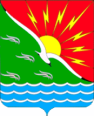 СОВЕТ ДЕПУТАТОВМУНИЦИПАЛЬНОГО ОБРАЗОВАНИЯЭНЕРГЕТИКСКИЙ ПОССОВЕТ НОВООРСКОГО РАЙОНА ОРЕНБУРГСКОЙ ОБЛАСТИЧЕТВЕРТЫЙ СОЗЫВР Е Ш Е Н И Е16.12.2020                          п. Энергетик                                   № 23О внесении изменений и дополнений в решение Совета депутатов муниципального образования Энергетикский поссовет от 23.10. 2013  № 181 «Об утверждении Порядка осуществления муниципального дорожного контроля за обеспечением сохранности автомобильных дорог местного значения в  муниципальном образовании Энергетикский поссовет Новоорского района Оренбургской области»Рассмотрев  Протест прокурора Новоорского района Оренбургской области от 28.10.2020 № 07-01-2020 на Порядок осуществления муниципального дорожного контроля за обеспечением сохранности автомобильных дорог местного значения в муниципальном образовании Энергетикский поссовет,  руководствуясь статьями 8.3, 9 Федерального закона от 26.12.2008 № 294-ФЗ «О защите прав юридических лиц и индивидуальных предпринимателей при осуществлении государственного контроля (надзора) и муниципального контроля», Уставом муниципального образования Энергетикский поссовет Новоорского района Оренбургской области, Совет депутатов муниципального образования Энергетикский поссовет Новоорского района Оренбургской области,Р Е Ш И Л:Удовлетворить Протест прокурора Новоорского района Оренбургской области от 28.10.2020 № 07-01-2020 на Порядок осуществления муниципального дорожного контроля за обеспечением сохранности автомобильных дорог местного значения в муниципальном образовании Энергетикский поссовет в полном объёме.В решение Совета депутатов муниципального образования Энергетикский поссовет от 23.10. 2013  № 181 «Об утверждении Порядка осуществления муниципального дорожного контроля за обеспечением сохранности автомобильных дорог местного значения в  муниципальном образовании Энергетикский поссовет Новоорского района Оренбургской области» внести изменения и дополнения:2.1. В приложение к решению Совета депутатов муниципального образования Энергетикский поссовет от 23.10. 2013  № 181 «Об утверждении Порядка осуществления муниципального дорожного контроля за обеспечением сохранности автомобильных дорог местного значения в  муниципальном образовании Энергетикский поссовет Новоорского района Оренбургской области», Порядок осуществления муниципального дорожного контроля за обеспечением сохранности автомобильных дорог местного значения в  муниципальном образовании Энергетикский поссовет Новоорского района Оренбургской области (далее по тексту Порядок), дополнить разделом 8, следующего содержания:«8. Организация и проведение мероприятий по контролю без взаимодействия с юридическими лицами, индивидуальными предпринимателями» 8.1. К мероприятиям по контролю, при проведении которых не требуется взаимодействие органа муниципального контроля с юридическими лицами и индивидуальными предпринимателями (далее - мероприятия по контролю без взаимодействия с юридическими лицами, индивидуальными предпринимателями), относятся:1) плановые (рейдовые) осмотры (обследования) территорий, акваторий, транспортных средств в соответствии со статьей 13.2 Федерального закона от 26.12.2008 № 294-ФЗ «О защите прав юридических лиц и индивидуальных предпринимателей при осуществлении государственного контроля (надзора) и муниципального контроля»;2) другие виды и формы мероприятий по контролю, установленные федеральными законами.8.2. Мероприятия по контролю без взаимодействия с юридическими лицами, индивидуальными предпринимателями проводятся уполномоченными должностными лицами органа муниципального контроля в пределах своей компетенции на основании заданий на проведение таких мероприятий, утверждаемых руководителем или заместителем руководителя органа муниципального контроля.8.3. В случае выявления при проведении мероприятий по контролю, указанных в пункте 8.1. настоящего раздела, нарушений обязательных требований, требований, установленных муниципальными правовыми актами, органа муниципального контроля принимают в пределах своей компетенции меры по пресечению таких нарушений, а также направляют в письменной форме руководителю или заместителю руководителя органа муниципального контроля мотивированное представление с информацией о выявленных нарушениях для принятия при необходимости решения о назначении внеплановой проверки юридического лица, индивидуального предпринимателя по основаниям, указанным в пункте 2 части 2 статьи 10 Федерального закона от 26.12.2008 № 294-ФЗ «О защите прав юридических лиц и индивидуальных предпринимателей при осуществлении государственного контроля (надзора) и муниципального контроля».8.4. В случае получения в ходе проведения мероприятий по контролю без взаимодействия с юридическими лицами, индивидуальными предпринимателями сведений о готовящихся нарушениях или признаках нарушения обязательных требований, указанных в частях 5 - 7 статьи 8.2 Федерального закона от 26.12.2008 № 294-ФЗ «О защите прав юридических лиц и индивидуальных предпринимателей при осуществлении государственного контроля (надзора) и муниципального контроля», орган муниципального контроля направляют юридическому лицу, индивидуальному предпринимателю предостережение о недопустимости нарушения обязательных требований».2.2. Дополнить раздел 4. пункта 4.2. Порядка подпунктом  4.2.1. изложив в следующей редакции:«4.2.1. О проведении плановой проверки юридическое лицо, индивидуальный предприниматель уведомляются органом муниципального контроля не позднее чем за три рабочих дня до начала ее проведения посредством направления копии распоряжения органа муниципального контроля о начале проведения плановой проверки заказным почтовым отправлением с уведомлением о вручении и (или) посредством электронного документа, подписанного усиленной квалифицированной электронной подписью и направленного по адресу электронной почты юридического лица, индивидуального предпринимателя, если такой адрес содержится соответственно в едином государственном реестре юридических лиц, едином государственном реестре индивидуальных предпринимателей либо ранее был представлен юридическим лицом, индивидуальным предпринимателем в орган муниципального контроля, или иным доступным способом».     3. Настоящее решение вступает в силу с момента подписания.     4. Настоящее решение подлежит обнародованию и  размещению на официальном сайте сети «Интернет» администрации муниципального образования Энергетикский поссовет Новоорского района Оренбургской области www.energetik56.ru.     5. Контроль за исполнением решения возложить на комиссию  по  бюджету, экономике, поселковому хозяйству и муниципальной собственности.Председатель Совета депутатов муниципального образованияЭнергетикский поссовет ___________  М.В. Логунцова Глава муниципального образования Энергетикский поссовет____________ А.И. Дубов Глава муниципального образования Энергетикский поссовет____________ А.И. Дубов 